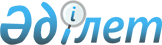 Қоршаған ортаны қорғау саласындағы жұмыстарды орындау және қызметтерді көрсету жөніндегі қызметті лицензиялаудың кейбір мәселелері туралы
					
			Күшін жойған
			
			
		
					Қазақстан Республикасы Үкіметінің 2012 жылғы 26 желтоқсандағы № 1684 Қаулысы. Күші жойылды - Қазақстан Республикасы Үкіметінің 2016 жылғы 15 сәуірдегі № 221 қаулысымен      Ескерту. Күші жойылды - ҚР Үкіметінің 15.04.2016 № 221 (алғашқы ресми жарияланған күнінен кейін күнтізбелік он күн өткен соң қолданысқа енгізіледі) қаулысымен.      РҚАО-ның ескертпесі!

      ҚР мемлекеттік басқару деңгейлері арасындағы өкілеттіктердің аражігін ажырату мәселелері бойынша 2014 жылғы 29 қыркүйектегі № 239-V ҚРЗ Заңына сәйкес ҚР Энергетика министрінің 2015 жылғы 14 қаңтардағы № 6 бұйрығы.

      «Лицензиялау туралы» 2007 жылғы 11 қаңтардағы Қазақстан Республикасы Заңының 6-бабына сәйкес Қазақстан Республикасының Үкіметі ҚАУЛЫ ЕТЕДІ:



      1. Қоса беріліп отырған қоршаған ортаны қорғау саласындағы

жұмыстарды орындау және қызметтерді көрсету жөніндегі қызметті жүзеге

асыру үшін қойылатын біліктілік талаптары және оларға сәйкестікті растайтын құжаттар тізбесі бекітілсін. 



      2. Алып тасталды - ҚР Үкіметінің 28.06.2015 № 489 (алғашқы ресми жарияланған күнінен кейін күнтізбелік он күн өткен соң қолданысқа енгізіледі) қаулысымен.



      3. Осы қаулыға қосымшаға сәйкес Қазақстан Республикасы Үкіметінің кейбір шешімдерінің күші жойылды деп танылсын.



      4. Осы қаулы алғашқы ресми жарияланғанынан кейін күнтізбелік

жиырма бір күн өткен соң қолданысқа енгізіледі.      Қазақстан Республикасының

      Премьер-Министрі                           С. Ахметов

Қазақстан Республикасы  

Үкіметінің         

2012 жылғы 26 желтоқсандағы

№ 1684 қаулысымен      

бекітілген          

Қоршаған ортаны қорғау саласындағы жұмыстарды орындау және қызметтерді көрсету жөніндегі қызметті жүзеге асыру үшін қойылатын біліктілік талаптары және оларға сәйкестікті растайтын құжаттардың тізбесі

 

Қоршаған ортаны қорғау саласындағы 

жұмыстарды орындау және қызметтерді

көрсету жөніндегі қызметті     

жүзеге асыру үшін қойылатын біліктілік

талаптары және оларға сәйкестікті  

растайтын құжаттардың тізбесіне  

қосымша                 

Қоршаған ортаны қорғау саласындағы жұмыстарды орындау және қызметтерді көрсету жөніндегі қызметті жүзеге асыру үшін қойылатын біліктілік талаптарына сәйкестік туралы мәліметтер нысандары

1. Шаруашылық және өзге де қызметтің І санаты үшін табиғат қорғауға қатысты жобалау, нормалау жөніндегі қызмет үшін жеке тұлғаларға:

1. Жоғары білім:

      Мамандықтың және біліктіліктің атауы _________________________;

      Дипломның нөмірі __________________________;

      Диплом берілген күні_________________________;

      Диплом берілген орны________________________;

      Диплом берген оқу орнының атауы _________________________.

2. Қоршаған ортаны қорғау саласында кемінде үш жыл практикалық жұмыс тәжірибесі:

      Қоршаған ортаны қорғау саласында жұмыс өтілі__________________;

      Жұмыс орны________________________________;

      Кезеңі______________________________________;

      Атқаратын лауазымдары________________________;

      Жұмысқа қабылдау және жұмыстан босату туралы бұйрықтың нөмірі және күні және/немесе жеке еңбек шартының нөмірі және күні__________.

3. Аккредиттелген мамандандырылған зертхана не көрсетілген зертханалары бар ұйымдардың талдамалық жұмыстарды (қызметтерді) орындауы туралы шарт:

      Өз зертханасының болуы _____________________;

      Аккредиттеу аттестатының нөмірі және күні ____________________;

      Аттестат берілген жер ________________;

      Аттестатты берген орган ________________;

      Аккредиттеу саласы_________________________________;

      Аккредиттеу аттестатының жарамдылық мерзімі ________________;

      Өз зертханасы болмаған жағдайда:

      Шарттың нөмірі және жасалған күні______________________;

      Шарт жасалған орын ____________________________;

      Зертханасы бар ұйымның атауы _______________________;

      Аккредиттеу аттестатының нөмірі және күні _________________;

      Аттестат берілген орын _________________________;

      Аккредиттеу аттестатын берген орган _________________;

      Аккредиттеу саласы __________________________________;

      Аккредиттеу аттестатының жарамдылық мерзімі__________________.

4. Қоршаған ортаға эмиссиялардың нормативтерін есептеу бойынша бағдарламалық кешен:

      Бағдарламалық кешеннің атауы________________________;

      Бағдарламалық кешеннің өндірушісі____________________.



2. Шаруашылық және өзге де қызметтің І санаты үшін табиғатты қорғауға қатысты жобалау, нормалау жөніндегі қызмет үшін заңды тұлғаларға:

1. Жоғары білімі (басшы үшін):

      Мамандықтың және біліктіліктің атауы _________________________;

      Дипломның нөмірі __________________________;

      Диплом берілген күні_________________________;

      Диплом берілген жер________________________;

      Диплом берген оқу орнының атауы_________________________;

      Басшы ретінде жұмысқа қабылдау туралы бұйрықтың нөмірі және күні және/немесе жеке еңбек шартының нөмірі және күні _____________.

2. Осы заңды тұлғаның штатында жұмыс істейтін қоршаған ортаны қорғау саласында кемінде үш жыл практикалық жұмыс тәжірибесі бар, жоғары білімді кем дегенде екі маман:

      Эколог маманның тегі, аты, әкесінің аты ___________________;

      Атқаратын лауазымы_______________________;

      Қоршаған ортаны қорғау саласындағы жұмыс өтілі ______________;

      Бұрынғы жұмыс орны_________________________;

      Жұмыс істеген кезеңі ______________________________________;

      Атқарған лауазымдары________________________;

      Жұмысқа қабылдау және жұмыстан босату туралы бұйрықтардың нөмірі және күні және/немесе жеке еңбек шартының нөмірі және күні _________________________________________________________________;

      Мамандықтың және біліктіліктің атауы _________________________;

      Дипломның нөмірі __________________________;

      Диплом берілген күні_________________________;

      Диплом берілген жер________________________;

      Диплом берген оқу орнының атауы_________________________.

3. Аккредиттелген мамандандырылған зертхана не көрсетілген зертханалары бар ұйымдардың талдамалық жұмыстарды (қызметтерді) орындауы туралы шарт:

      Өз зертханасының болуы _____________________;

      Аккредиттеу аттестатының нөмірі және күні ____________________;

      Аттестат берілген жер ________________;

      Аттестатты берген орган ________________;

      Аккредиттеу саласы_________________________________;

      Аккредиттеу аттестатының жарамдылық мерзімі ________________.

      Өз зертханасы болмаған жағдайда:

      Шарттың нөмірі және жасалған күні______________________;

      Шарт жасалған орын ____________________________;

      Зертханасы бар ұйымның атауы _______________________;

      Аккредиттеу аттестатының нөмірі және күні _________________;

      Аттестат берілген жер _________________________;

      Аккредиттеу аттестатын берген орган _________________;

      Аккредиттеу саласы __________________________________;

      Аккредиттеу аттестатының жарамдылық мерзімі__________________.

4. Қоршаған ортаға эмиссиялардың нормативтерін есептеу бойынша бағдарламалық кешені:

      Бағдарламалық кешеннің атауы________________________;

      Бағдарламалық кешеннің өндірушісі____________________.



3. Шаруашылық және өзге де қызметтің І санаты үшін экологиялық аудит жөніндегі қызмет үшін жеке тұлғаларға:

1. Жоғары білім:

      Мамандықтың және біліктіліктің атауы _________________________;

      Дипломның нөмірі __________________________;

      Диплом берілген күні_________________________;

      Диплом берілген орны________________________;

      Дипломды берген оқу орнының атауы _________________________.

2. Қоршаған ортаны қорғау саласында кемінде үш жыл практикалық жұмыс өтілі, соның ішінде экологиялық жобалау, нормалау саласында кемінде бір жыл:

      Қоршаған ортаны қорғау саласында жұмыс өтілі

      Жұмыс орны________________________________;

      Кезеңі______________________________________;

      Атқаратын лауазымдары________________________;

      Жұмысқа қабылдау және жұмыстан босату туралы бұйрықтың нөмірі және күні және/немесе жеке еңбек шартының нөмірі және күні___________________.

3. Аккредиттелген мамандандырылған зертхана не көрсетілген зертханалары бар ұйымдардың талдамалық жұмыстарды (қызметтерді) орындауы туралы шарт:

      Өз зертханасының болуы _____________________;

      Аккредитация аттестатының нөмірі және күні_________________;

      Аттестат берілген жер ________________;

      Аттестатты берген орган ________________;

      Аккредиттеу саласы_________________________________;

      Аккредиттеу аттестатының жарамдылық мерзімі ________________.

      Өз зертханасы болмаған жағдайда:

      Шарттың нөмірі және жасалған күні______________________;

      Шарт жасалған орын ____________________________;

      Зертханасы бар ұйымның атауы _______________________;

      Аккредиттеу аттестатының нөмірі және күні _________________;

      Аттестат берілген орын _________________________;

      Аккредиттеу аттестатын берген орган _________________;

      Аккредиттеу саласы __________________________________;

      Аттестаттың жарамдылық мерзімі _________________________.

4. Қоршаған ортаға эмиссиялардың нормативтерін есептеу жөніндегі бағдарламалық кешен:

      Бағдарламалық кешеннің атауы________________________;

      Бағдарламалық кешеннің өндірушісі____________________.



4. Шаруашылық және өзге де қызметтің І санаты үшін экологиялық аудит жөніндегі қызмет үшін заңды тұлғаларға:

1. Жоғары білімі (басшы үшін):

      Мамандықтың және біліктіліктің атауы _________________________;

      Дипломның нөмірі __________________________;

      Диплом берілген күні_________________________;

      Диплом берілген орны________________________;

      Диплом берген оқу орнының атауы_________________________;

      Басшы ретінде жұмысқа қабылдау туралы бұйрықтың нөмірі және күні және/немесе жеке еңбек шартының нөмірі және күні ______________.

2. Осы заңды тұлғаның штатында жұмыс істейтін, кем дегенде екі эколог аудиторының болуы:

      Эколог аудиторының тегі, аты, әкесінің аты ___________________;

      Атқаратын лауазымы_______________________;

      Жұмысқа қабылдау және жұмыстан босату туралы бұйрықтардың нөмірі және күні және /немесе жеке еңбек шартының нөмірі және күні_____________;

      Қызметтің кіші түрі (экологиялық аудит) көрсетілген лицензияның берілген күні және нөмірі __________.

3. Аккредиттелген мамандандырылған зертхана не көрсетілген зертханалары бар ұйымдардың талдамалық жұмыстарды (қызметтерді) орындау туралы шарт:

      Өз зертханасының болуы _____________________;

      Аккредиттеу аттестатының нөмірі және күні ____________________;

      Аттестатты берген орын ________________;

      Аттестатты берген орган ________________;

      Аккредиттеу саласы_________________________________;

      Аккредиттеу аттестатының жарамдылық мерзімі ________________.

      Өз зертханасы болмаған жағдайда:

      Шарттың нөмірі және жасалған күні______________________;

      Шарт жасалған орын ____________________________;

      Зертханасы бар ұйымның атауы _______________________;

      Аккредиттеу аттестатының нөмірі және күні _________________;

      Аттестат берілген жер _________________________;

      Аккредиттеу аттестатын берген орган _________________;

      Аккредиттеу саласы __________________________________;

      Аккредиттеу аттестатының жарамдылық мерзімі__________________.

4. Қоршаған ортаға эмиссиялардың нормативтерін есептеу бойынша бағдарламалық кешені:

      Бағдарламалық кешеннің атауы________________________;

      Бағдарламалық кешеннің өндірушісі____________________.

Қазақстан Республикасы  

Үкіметінің       

2012 жылғы 26 желтоқсандағы

№ 1684 қаулысына    

қосымша          

Қазақстан Республикасы Үкіметінің күші жойылған кейбір шешімдерінің тізбесі

      1. «Қоршаған ортаны қорғау саласындағы жұмыстарды орындау және қызметтерді көрсету жөніндегі қызметті лицензиялау ережесін және оған қойылатын біліктілік талаптарын бекіту туралы» Қазақстан Республикасы Үкіметінің 2007 жылғы 5 маусымдағы № 457 қаулысы (Қазақстан Республикасының ПҮАЖ-ы, 2007 ж., № 18, 205-құжат).



      2. «Қазақстан Республикасы Үкіметінің 2007 жылғы 5 маусымдағы № 457 қаулысына өзгерістер енгізу туралы» Қазақстан Республикасы Үкіметінің 2011 жылғы 7 ақпандағы № 83 қаулысы (Қазақстан Республикасының ПҮАЖ-ы, 2011 ж., № 17, 202-құжат).



      3. «Қоршаған ортаны қорғау саласындағы жұмыстарды орындау және қызметтерді көрсету жөніндегі қызметті лицензиялау ережесін және оған қойылатын біліктілік талаптарын бекіту туралы» Қазақстан Республикасы Үкіметінің 2007 жылғы 5 маусымдағы № 457 қаулысына өзгерістер енгізу туралы» Қазақстан Республикасы Үкіметінің 2012 жылғы 19 қаңтардағы № 123 қаулысы.
					© 2012. Қазақстан Республикасы Әділет министрлігінің «Қазақстан Республикасының Заңнама және құқықтық ақпарат институты» ШЖҚ РМК
				№Біліктілік талаптарыҚұжаттарЕскертпе12341. Шаруашылық және өзге де қызметтің І санаты үшін табиғат қорғауға қатысты жобалау, нормалау жөніндегі қызметке жеке тұлғалар үшін мыналардың болуын қамтиды:1. Шаруашылық және өзге де қызметтің І санаты үшін табиғат қорғауға қатысты жобалау, нормалау жөніндегі қызметке жеке тұлғалар үшін мыналардың болуын қамтиды:1. Шаруашылық және өзге де қызметтің І санаты үшін табиғат қорғауға қатысты жобалау, нормалау жөніндегі қызметке жеке тұлғалар үшін мыналардың болуын қамтиды:1. Шаруашылық және өзге де қызметтің І санаты үшін табиғат қорғауға қатысты жобалау, нормалау жөніндегі қызметке жеке тұлғалар үшін мыналардың болуын қамтиды:1.жоғары білімМамандығы және біліктілігі көрсетілген, дипломның нөмірі мен күні, берілген орны, оқу орнының атауы туралы ақпаратты қамтитын мәліметтер нысаны (қосымшаға сәйкес)2.қоршаған ортаны қорғау саласында кемінде үш жыл практикалық жұмыс тәжірибесіҚоршаған ортаны қорғау саласында жұмыс өтілінің болуы (жұмыс орны, кезеңі, атқарған лауазымдары, жұмысқа қабылдау және жұмыстан босату туралы бұйрықтың нөмірі және күні және/немесе жеке еңбек шартының нөмірі және күні) туралы ақпаратты қамтитын мәліметтер нысаны (қосымшаға сәйкес)3.аккредиттелген мамандандырылған зертхана не көрсетілген зертханалары бар ұйымдардың талдамалық жұмыстарды (қызметтерді) орындауы туралы шартӨз зертханасының болуы, аккредиттеу аттестатының нөмірі мен күні, орны, берген орган, берілген аккредиттеу саласы, аккредиттеу жарамдылық мерзімі көрсетілген мәліметтер нысаны. Өз зертханасы болмаған жағдайда – шарттың нөмірі және күні, жасалған орны, зертханасы бар ұйымның атауы, аккредиттеу аттестатының нөмірі және күні, берілген орны, берген орган, аккредиттеу саласы, аттестаттың жарамдылық мерзімі көрсетілген мәліметтер нысаны (қосымшаға сәйкес)4.қоршаған ортаға эмиссиялардың нормативтерін есептеу бойынша бағдарламалық кешеніМыналар:

1) бағдарламалық кешеннің атауы;

2) бағдарламалық кешеннің өндірушісі көрсетілген мәліметтер нысаны (қосымшаға сәйкес)2. Шаруашылық және өзге де қызметтің І санаты үшін табиғат қорғауға қатысты жобалау, нормалау жөніндегі қызметке заңды тұлғалар үшін мыналардың болуын қамтиды:2. Шаруашылық және өзге де қызметтің І санаты үшін табиғат қорғауға қатысты жобалау, нормалау жөніндегі қызметке заңды тұлғалар үшін мыналардың болуын қамтиды:2. Шаруашылық және өзге де қызметтің І санаты үшін табиғат қорғауға қатысты жобалау, нормалау жөніндегі қызметке заңды тұлғалар үшін мыналардың болуын қамтиды:2. Шаруашылық және өзге де қызметтің І санаты үшін табиғат қорғауға қатысты жобалау, нормалау жөніндегі қызметке заңды тұлғалар үшін мыналардың болуын қамтиды:1.өтініш иесі басшысының жоғары біліміМыналар:

1) мамандығы және біліктілігі, дипломның нөмірі және күні, берілген орны, оқу орнының атауы

2) басшы ретінде жұмысқа қабылдау туралы бұйрықтың нөмірі және күні және/немесе жеке еңбек шартының нөмірі және күні көрсетілген ақпаратты қамтитын мәліметтер нысаны (қосымшаға сәйкес)2.осы заңды тұлғаның штатында жұмыс істейтін, қоршаған ортаны қорғау саласында кемінде үш жыл практикалық жұмыс тәжірибесі бар, жоғары білімді кем дегенде екі маманның болуыМыналар:

1) эколог мамандардың Т.А.Ә.;

2) олар атқаратын лауазымдар;

3) қоршаған ортаны қорғау саласындағы жұмыс өтілі (бұрынғы жұмыс орны, кезеңі, атқарған лауазымдары, жұмысқа қабылдау және жұмыстан босату туралы бұйрықтардың нөмірі және күні және /немесе жеке еңбек шартының нөмірі және күні);

4) мамандығы және біліктілігі, дипломның нөмірі мен күні, берілген орны, оқу орнындарының атауы көрсетілген мәліметтер нысаны (қосымшаға сәйкес)3.аккредиттелген мамандандырылған зертхана не көрсетілген зертханалары бар ұйымдардың талдамалық жұмыстарды (қызметтерді) орындауы туралы шартӨз зертханасының болуы, аккредиттеу аттестатының нөмірі мен күні, орны, берген орган, берілген аккредиттеу саласы, аккредиттеу жарамдылық мерзімі көрсетілген мәліметтер нысаны. Өз зертханасы болмаған жағдайда – шарттың нөмірі және күні, жасалған орны, зертханасы бар ұйымның атауы, аккредиттеу аттестатының нөмірі және күні, берілген орны, берген органы, аккредиттеу саласы, аттестаттың жарамдылық мерзімі көрсетілген мәліметтер нысаны (қосымшаға сәйкес)4.қоршаған ортаға эмиссиялардың нормативтерін есептеу бойынша бағдарламалық кешенМыналар:

1) бағдарламалық кешеннің атауы;

2) бағдарламалық кешеннің өндірушісі көрсетілген мәліметтер нысаны (қосымшаға сәйкес)3. Шаруашылық және өзге де қызметтің І санаты үшін экологиялық аудит жөніндегі қызметке жеке тұлғалар үшін мыналардың болуын қамтиды:3. Шаруашылық және өзге де қызметтің І санаты үшін экологиялық аудит жөніндегі қызметке жеке тұлғалар үшін мыналардың болуын қамтиды:3. Шаруашылық және өзге де қызметтің І санаты үшін экологиялық аудит жөніндегі қызметке жеке тұлғалар үшін мыналардың болуын қамтиды:3. Шаруашылық және өзге де қызметтің І санаты үшін экологиялық аудит жөніндегі қызметке жеке тұлғалар үшін мыналардың болуын қамтиды:1.жоғары білімМамандығы және біліктілігі, дипломның нөмірі мен күні, берген орны, оқу орнының атауы көрсетілген ақпаратты қамтитын мәліметтер нысаны (қосымшаға сәйкес)2.қоршаған ортаны қорғау саласындағы кемінде үш жыл, оның ішінде табиғат қорғау жобалау, нормалау саласындағы кемінде бір жыл практикалық жұмыс тәжірибесіҚоршаған ортаны қорғау саласында жұмыс тәжірибесінің болуы (жұмыс орны, кезеңі, атқарған лауазымдары, жұмысқа қабылдау және жұмыстан босату туралы бұйрықтардың нөмірі және күні және/немесе жеке еңбек шартының нөмірі және күні) туралы ақпаратты қамтитын мәліметтер нысаны (қосымшаға сәйкес)3.аккредиттелген мамандандырылған зертхана не көрсетілген зертханалары бар ұйымдардың талдамалық жұмыстарды (қызметтерді) орындауы туралы шартӨз зертханасының болуы, аккредиттеу аттестатының нөмірі мен күні, орны, берген орган, берілген аккредиттеу саласы, аккредиттеу жарамдылық мерзімі көрсетілген мәліметтер нысаны. Өз зертханасы болмаған жағдайда – шарттың нөмірі және күні, жасалған орны, зертханасы бар ұйымның атауы, аккредиттеу аттестатының нөмірі және күні, берілген орны, берген органы, аккредиттеу саласы, аттестаттың жарамдылық мерзімі көрсетілген мәліметтер нысаны (қосымшаға сәйкес)4.қоршаған ортаға эмиссиялардың нормативтерін есептеу бойынша бағдарламалық кешенМыналар:

1) бағдарламалық кешеннің атауы;

2) бағдарламалық кешеннің өндірушісі көрсетілген мәліметтер нысаны (қосымшаға сәйкес)4. Шаруашылық және өзге де қызметтің І санаты үшін экологиялық аудит жөніндегі қызметке заңды тұлғалар үшін мыналардың болуын қамтиды:4. Шаруашылық және өзге де қызметтің І санаты үшін экологиялық аудит жөніндегі қызметке заңды тұлғалар үшін мыналардың болуын қамтиды:4. Шаруашылық және өзге де қызметтің І санаты үшін экологиялық аудит жөніндегі қызметке заңды тұлғалар үшін мыналардың болуын қамтиды:4. Шаруашылық және өзге де қызметтің І санаты үшін экологиялық аудит жөніндегі қызметке заңды тұлғалар үшін мыналардың болуын қамтиды:1.өтініш иесі басшысының жоғары біліміМыналар:

1) мамандығы және біліктілігі, дипломның нөмірі және күні, берілген орны, оқу орнының атауы;

2) басшы ретінде жұмысқа қабылдау туралы бұйрықтың нөмірі және күні және/немесе жеке еңбек шартының нөмірі және күні көрсетілген ақпаратты қамтитын мәліметтер нысаны (қосымшаға сәйкес)2.осы заңды тұлғаның штатында жұмыс істейтін кемінде екі экологиялық аудиторМыналар:

1) эколог аудиторлардың аты-жөні;

2) атқаратын лауазымдары;

3) жұмысқа қабылдау туралы бұйрықтың нөмірі және күні және /немесе жеке еңбек шартының нөмірі және күні;

4) қызметтің кіші түрі: экологиялық аудит көрсетілген лицензияның нөмірі мен күні көрсетілген ақпарат нысаны (қосымшаға сәйкес)3.аккредиттелген мамандандырылған зертхана не көрсетілген зертханалары бар ұйымдардың талдамалық жұмыстарды (қызметтерді) орындауы туралы шартӨз зертханасының болуы, аккредиттеу аттестатының нөмірі мен күні, берілген орны, берген орган, берілген аккредиттеу саласы, аккредиттеу жарамдылық мерзімі көрсетілген мәліметтер нысаны. 

Өз зертханасы болмаған жағдайда – шарттың жасалған орны, нөмірі және күні, зертханасы бар ұйымның атауы, аккредиттеу аттестатының нөмірі және күні, берілген орны, берген органы, аккредиттеу саласы, аттестаттың жарамдылық мерзімі көрсетілген мәліметтер нысаны (қосымшаға сәйкес)4.қоршаған ортаға эмиссиялардың нормативтерін есептеу бойынша бағдарламалық кешенМыналар:

1) бағдарламалық кешеннің атауы;

2) бағдарламалық кешеннің өндірушісі көрсетілген мәліметтер нысаны (қосымшаға сәйкес)